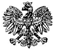 Zgierz, dn. 31.08.2021 r.ZP.272.31.2021.MW/4INFORMACJA O KWOCIE PRZEZNACZONEJ NA SFINANSOWANIE ZAMÓWIENIAZadanie 1: Przebudowa drogi, wykonanie nakładki na drodze powiatowej Nr 5124 E w miejscowości Wola Zbrożkowa, gm. Głowno.Zadanie 2: Przebudowa drogi – wykonanie nakładki na drodze powiatowej Nr 5124 E – relacji Głowno – Wola Zbrożkowa – granica powiatu (Strzebieszew) – w miejscowości Wola Zbrożkowa na odcinku od posesji 44 do włączenia z drogą gruntową prowadzącą do m. Strzebieszew.Na podstawie art. 222 ust. 4 ustawy z dnia 11 września 2019 r. – Prawo zamówień publicznych 
(tj. Dz. U. z 2021 r., poz. 1129) Powiat Zgierski reprezentowany przez Zarząd Powiatu Zgierskiego informuje, że  na sfinansowanie zamówienia publicznego w uchwale budżetowej w Powiatu Zgierskiego na rok 2021 zostały zabezpieczone środki finansowe w wysokości:na zadanie nr 1 – 900 000,00 zł brutto;na zadanie nr 2 – 211 340,97 zł brutto.Skarbnik Powiatu Zgierskiego__________________________________( podpis Skarbnika Powiatu Zgierskiego)                                                                               Zarząd Powiatu Zgierskiego___________________________________________________( podpis Kierownika Zamawiającego lub osoby upoważnionej)          ZARZĄD  POWIATU  ZGIERSKIEGO                     95-100 Zgierz, ul. Sadowa 6a                    Tel. (42) 288 81 00,  fax (42) 719 08 16                     zarzad@powiat.zgierz.pl, www.powiat.zgierz.pl